سيرة ذاتيّة                                                         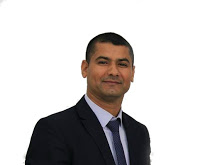 الاسم واللقب: منــجي بــن عـبـد الحمـــيد بـن الطـــــــاهر  العمـــــــــري.من مواليد تونس 1977 ،  أستاذ مساعد للتعليم العالي.متخصّص في اللسـانيّات العرفانية وعلم الدلالة  الواتساب: 0021697265520 /  00971507909855البريد الشخصي: omrimongi1@gmail.com    بريد العمل : mongi.omri@al-majid.comعضو هيئة التدريس بقسم العربيّة، كلّيّة الآداب، جامعة الوصل، دبي / الإمارات العربيّة المتّحدة أ-الشهائـد والتكوين العلمي:1* شهادة الدكتورا في اللغة العربيّة في اختصاص اللسانيّات العرفانيّة، كلية الآداب والفنون والإنسانيّات بمنوبة، 2017.2* شهادة الماجستير في اللغة العربيّة في اختصاص اللسانيات التوليديّة.  كلّية الآداب بصفاقس، 2012.3* شهادة التبريز في اللغة والآداب والحضارة العربية – 2001. الكفاءة في التدريس، دار المعلمين العليا ـ تونس2001.5* شهادة الكفاءة في اللغة الإنجليزية، معهد بورقيبة للغات الحيّة، تونس 2012.6* شهادة الأستاذية في اللغة والآداب والحضارة العربية، كلية الآداب والفنون والإنسانيّات بمنوبة، 2000.ب- الكتب المنشورة:1* كتاب "حركيّة المعنى النحويّ؛ مقاربة عرفانيّة لمقولة الربط" دار كنوز المعرفة للنشر، 2019، عمّان، الأردنّ.2* كتاب "القيد التركيبيّ في الجملة العربيّة، دراسة دلاليّة لنماذج من الروابط بين النحو العربي والنحو التوليديّ"، الدار التونسية للكتاب، 2015، تونس.3* كتاب جماعي موسوعيّ ثلاثي الأجزاء: "العلوم المعرفية: أبحاث بينية في اللسانيات والسيميائيات والنقد الأدبي" حرّره وأشرف عليه الدكتور محمّد مصطفى حسانين (دار العلوم - مصر)، دار كنوز المعرفة بالأردن 2021. مقال "تأثير النزعة الترابطية العرفانية في تصوّر حركة المعنى في الذهن" ضمن الجزء الأوّل (العلوم المعرفيّة: الأسس والتاريخ والمفاهيم).ج_ له مقالات منشورة منها: 1*  مقال "النحو المضمر وتخييل أصوله الذهنيّة الساذجة؛ مقاربة عرفانيّة ترابطيّة" ضمن كتاب "السرّ في اللغة والأدب والثقافة" منشورات المعهد العالي للدراسات التطبيقية في الإنسانيّات بقفصة 2016.6* مقال "الدلالة بين الطرح الطبيعيّ والطرح الحركيّ؛ حركيّة بنية العطف من خلال نظريّة القطيعة الكارثيّة". ضمن كتاب "الدلالة: النظريّات والتطبيقات"، منشورات كلّية الآداب والفنون والإنسانيّات بمنّوبة 2015.7* مقال "التأويل الدلالي للروابط والعرفان المتموضع". ضمن كتاب "النصّ وأفعال القراءة والفهم والتأويل"، منشورات مخبر البحث: تجديد مناهج البحث والبيداغوجيا في الإنسانيات ودار قرطاج للنشر والتوزيع، تونس 2014، صص 55-77.شارك في مؤتمرات وندوات علميّة دوليّة كثيرة.  د- عضويّة الهيئات العلميّة:  عضو محرّر في "المعجم التاريخي للغة العربيّة"  / عضو محكّم  في مجلّة العلامة -مخبر اللسانيّات النصّيّة وتحليل الخطاب بجامعة قاصدي مرباح الجزائر./ عضو محكّم  في مجلّة روابط - مؤسّسة المثقّف باتنة، الجزائر./  عضو في: "مخبر اللغة والمعالجة الآلية للّغات، جامعة صفاقس./ عضو محكّم في عدد من المؤتمرات العلمية اللسانيّة بالمغرب وتونس ومصر.           و- عضويّة هيئات التدريس:  1* عضو هيئة تدريس جامعات قفصة والقيروان ومنوبة في تونس من 2001 إلى 2021.2* 2019-2020: عضو هيئة التدريس في الجامعة التونسية الافتراضيّة (التدريس عن بعد)، https://www.uvt.rnu.tn/3* مؤسّس المنصّة الالكترونيّة "عين عربيّة" وهي منصّة تعليميّة مجانيّة تقدّم دروسا في اللسانيّات عن بعد:https://eye-on-arabic.blogspot.com/